President - Scott Lane 599-7240          Vice President – Ed Salzwedel  
Secretary – Clarence Johnson     Treasurer – Carl Williams, M.D. 
[website – www.sabbsa.org ] [P.O. Box 34478, San Antonio, TX 78265]June 2020Society is re-opening; the world is starting to turn again, and for the first time in months we will have a face to facemask meeting of SABBSA at Faith Lutheran Church this month on June 9th!This month’s Communique’ leads with an article examining the scientific and not so scientific beliefs and changes to our beliefs during this pandemic and how these occurrences can teach us a lot about the effect of science upon politics as well as upon science itself. We also have an article about how the Hell Creek dinosaur finds containing T. rex soft tissues and many freshwater creatures are mixed with shark’s teeth from a sea environment give solid evidence supporting a biblical worldview of a recent world-wide flood. Finally, we have the strange case of the “Methuselah Star” which shows how absurdly wrong many calculations of the age of stars and the universe may be! This is an update on a 2017 article we did on this star.We have another installment of our Genesis Commentary series on Genesis 4:16-26 which covers Cain and his wife in Nod and the first genealogy in the Bible. As always, we have full rundown of all creation education opportunities coming up._________________________________________________________________________________Science, Corona Virus, and the CreationOur recent experiences with recommendations from the CDC and our government can tell you a lot about what science can and cannot do and how it works. Most people have a glorified view of the science today which is very unrealistic. In fact, our society, and especially our media, want to treat science with godly reverence and give supposedly scientific results more weight than God’s own words! This is the effect of the new religion of scientism which is prevalent in our society today. An analysis of what we have been through the past three months can teach us a lot about how science really works.When COVID-19 first hit American shores in early January 2020, some would say that American government leaders were in denial. Most said that it was no more virulent or infectious than the flu bugs we get each year. We saw both East and West Coast politicians urging people to get out into society. Some of this was politically and economically related pressure not to send to people into a panic which would affect our economy. But, based on what we were being given at the time by the Chinese and the World Health Organization (WHO), this was also what the available data said to do. At that time, what was being put out by these groups was that COVID-19 was not overly virulent or contagious and should be contained in Asia.In late January it became apparent to our government that both the virulence and infectiousness of this virus was far more of a threat than first indicated. On recommendations from some in the health community (there was not a consensus) the President closed our west coast border to travel from China on January 31. For this he was roundly criticized and even called a bigoted “xenophobe” in the political realm. This was occurring in spite of new data which supported this decision. Note however, that at that time we did not close down travel from Europe because we did not yet have good data on how wildly infectious this thing was, and probably also due to the political backlash which ensued from closing off travel from China. If we had better data and a better political climate, we would have closed off travel from Europe at least a week before we finally did and mitigated a large amount of the infection which rocked the New York / New Jersey area and also penetrated the rest of the country. Alas, we did not have sufficient understanding of COVID-19 at that time to make that call due to China’s lack of access and the poor work of the WHO.In March, when it first became clear that we had the potential for a real pandemic, the CDC inexplicably gave out guidelines advising the general public not to wear masks, while pleading for masks to be furnished to health care workers. Ostensibly, this was because the general public did not know how to properly wear them and thus could do more harm than good. That was a narrative put out by the government which never passed the “smell test” and violates common sense. In this case I don’t believe there was actual good data that the general public could be hurt by wearing masks, but the real reasoning behind this government advisory was to preserve the availability of masks for our health care workers who needed them even more than the general public. An honest disclosure of this would have been far better than the false narrative given out at that time. But the narrative was pushed in hopes of preventing a “run” on hording masks and other personal protective equipment (PPE), but this was only partially effective. This mask narrative more than anything else this spring shows how supposedly scientific knowledge can be completely skewed or falsified by a political agenda.Another political fight which masqueraded as a scientific discussion was over Hydroxychloroquine. Early on in this crisis the President touted this drug as a possible treatment since there was a French study which seemed say it had promise. The media immediately hopped on this as making claims where there is no science, or worse that the President was pushing this drug because he owned stock in the maker of the drug. Both of these claims were fallacious and purely political. A Veterans Administration (VA) study came out later which said that the drug was of no positive effect for late stage ICU patients, and could cause heart and other fatal complications. The media immediately jumped on that study and blamed the President for going against science.The truth was that this limited study using VA data was done by people whose field was not even related to viral treatment and is suspect. What it may have indicated is that giving hydroxychloroquine to late term patients was ineffective. However, it should be noted that since there are many small and anecdotal studies which show good effect for this drug, and since we have used it widely for years to treat and prevent malaria and Lupus, most doctors are very comfortable with prescribing it. The worst kept secret in America is that perhaps even more than half of the doctors and nurses in America who have been on the frontlines treating COVID-19 patients in hospitals, and are at greatest risk, have chosen to take hydroxychloroquine and zinc prophylactically in hopes of preventing a person from contracting the virus in the first place. This is what spurred the President and his doctor on to take a regimen of these drugs a few weeks ago. A new study just out published in the New England Journal of Medicine however gives evidence that both medical professionals and the President may have been wrong, since it shows that hydroxychloroquine offers no prophylactic protection.Early on in the pandemic there was a rush to “deep clean” everything since one set of data said that the virus could live on surfaces for several hours. After four months of dealing with this virus in America, and a lot of background tracing studies, it has become apparent that by and large most transmission comes not from infected surfaces, but by close human to human contact. We did not understand that going into this crisis, but with time and more and better data, we get better knowledge.Another facet of this crisis was the fluctuating death rate numbers. The Chinese reported a little over a 4% death rate figure, which we now see was probably artificially low. Worldwide we have seen death rate figures as high as over 10% in Italy during the height of their pandemic, probably due to their hospital systems being overrun. Although other factors also may have contributed to this figure. In the U.S., we initially had a low figure of death rate, but at the curves height we reached about a 6% death rate of known cases. As it turns out, all of these rates were based on extremely limited data of only those showing severe symptoms. As we have gotten more data, and start to see that many more people were infected by COVID-19, but were asymptomatic, it is now estimated that in spite of our mitigation efforts, more than thirty-five million Americans have been infected with the virus with over 106,000 deaths as of June 1, 2020. That works out to a new CDC finding of an estimated 0.3% death rate for this disease. Compared to the typical 0.1% death rate for the flu bugs we see each year, which is bad but does not look alarming. However, there are deeper statistics.The death rate for the elderly over 80 years old is almost 15%. Those in their 70’s are dying at an 8% rate. Those with heart disease, COPD, diabetes, or hypertension are dying at between 6 and 11% rates. Because of the lack of candor by the Chinese we did not know this going in and we did not protect our nursing homes as we would have liked and over 50% of all deaths have been to the elderly. The truth is that we did not have good, sufficient, or reliable scientific data at the start this pandemic and we have been playing catch up the entire time, which is not unusual when a new event occurs. This is another limit on science.So, what has all of this got to do with creation, evolution or science applied to biblical apologetics? The answer is almost everything. Science rarely gives us final answers. What we do or try to do today scientifically is what we call “best practices” since the data we have to date says this is what we think is true. However, with more data in the future, we may change our minds about what is true or best practice. Nothing in science is ever settled and proved for all eternity! Furthermore, political agendas far too often affect what is publicized as truth, scientific results, or best practices. Many secular scientists will tell you that all creation science related research cannot be valid since you will never see such young earth, recent creation, fixity of the kinds or any other biblical creation research in professional scientific journals and thus they are invalid on their face. The truth is that such research although it is being done by ICR, CRS and others can never get published in secular scientific journals because they are rejected out of hand when submitted because they do not conform to the secular worldview. They are not rejected because of the design of their studies, which are often very sound, nor the data, but because their results do not fit within the consensus narrative of our time. In other words, it has everything to do with politics and nothing to do with science!An excellent case in point is the question of an Old Earth vs. Young Earth. There are more than seventy scientifically grounded methods by which we can show the Earth and our solar system are something less than 15,000 years old. Conversely, there are only a couple of dozen dating methods which give old ages for the Earth, and all but one of them have been shown to be falsified (don’t work) when their results are compared to rocks of known age. In spite of this overwhelming amount of evidence all around us and throughout our solar system for a Young Earth, and the dearth of credible evidence for an old one, conventional science only pays attention to the spurious data which supports their “worldview.” What is very telling in this is that when a radiometric date for a rock sample gives a date dissimilar with what the archaeologist or paleontologist believes the rock to be in the evolutionary scheme of this planet, they readily throw away the radiometric result and arbitrarily assign the sample a date which fits within their evolutionary worldview. This is not good science, nor even good logic.The same willful ignorance is going on in the field of biology where the biblical “fixity of the kinds” is ignored out of hand in spite of biblical and biological tenant fitting very well with the evidence we see every day in nature, because that idea does not conform to the worldview of all life evolving through a macro-evolutionary process.Folks we need to be skeptical when someone says this has been “proven”, this is true according to experimentation, or “everyone knows.” What we think is best practice today may change tomorrow when we get more and better data. The narratives put out by scientists and governments often are self-serving and not based on data, or may even be contrary to scientific data as we saw with the wearing of masks. All too often, what might be a good practice or result is ignored by conventional science and our society because it does not fit into our evolutionary worldview. Thus, we very often get fed a consistently wrong narrative of what is true in spite of good data to the contrary being available because the powers that be in science, government and the media choose to ignore such data, since it does not fit their agenda or worldview. Finally, since science rarely gives us final answers, we cannot trust it to give us ultimate answers about our existence and place in the universe, although many in our society entrust it to do so. So, what word of truth can you trust? You cannot go wrong if you check everything that is printed, said over the air waves, or otherwise spouted as truth with the Word of God in the Bible! When In doubt, check with the manufacturer and Creator of all things! Inconvenient truths of T-Rex and shark finds at Hell Creek which support the Bible!Fossils recently discovered in Hell Creek rock formation in Montana testify to the recent Flood of Noah, which would have buried many land and sea creatures together.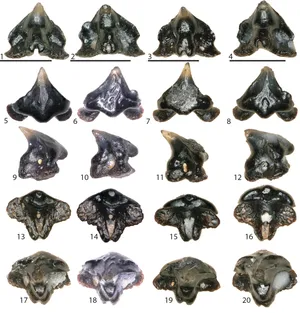 This new find highlights the increasing lengths evolutionists resort to in order to explain away their data. In this case, the problem is that marine shark teeth are mixed up with a land-based T. rex skeleton. The teeth, including those of a ‘new’ species of small shark, (Galagadon  nordquistae) were discovered in the surrounding soil matrix encasing the T. rex bones. Furthermore, these teeth are similar to those of modern marine sharks, which is a problem given that the T. rex (called “Sue”) was believed to live in a fresh-water environment containing crocodiles, turtles, amphibians, fish, and plants. The authors admit that recovery of migratory shark teeth from the Sue locality is “surprising given the [supposed] freshwater environment from which the fossils derive.” Evolutionists do not discuss how Sue could have been so well preserved (90% complete) in an environment they assume was teeming with crocodiles and fish (because fossils of those are buried there). In their scenario, these would have been all too ready to dispose of any T. rex carcass that happened to come their way! Of course, the added complication now is how to explain marine fossils alongside those of freshwater and land creatures, all jumbled together.A flood, or the Flood?The obvious answer is to invoke a flood of course! Secularists theorize: “Throughout the latter half of the Cretaceous an intercontinental seaway ﬂooded part of the North American continent, providing ideal conditions for the invasion of freshwater ecosystems by sharks and rays as well as the subsequent preservation of those ecosystems in the fossil record.” Problem solved? Far from it! The flood scenario envisioned would have lasted around 40 million years, as an imperceptibly gradual single event. The authors believe sediments containing shark teeth were deposited when the supposed “intercontinental seaway” retreated from North America, due to an episode of mountain-building (called the ‘Laramide orogeny’).The global Flood of Noah provides a far superior explanation for the co-existence of marine, freshwater and land animal fossils. The entire globe was, in effect, covered by the ocean while powerful currents eroded and then deposited sediment, thus burying countless creatures from both land and sea.This also explains why there is excellent preservation and little scavenging of the Sue skeleton as it was buried beneath tons of sediment before it had a chance to be dismembered. And in any case, the fossils of creatures found with Sue do not so much indicate that they all lived together, as long-agers presume, but were buried together. Since sharks’ teeth continually fall out and are replaced, these were likely in the sediment of the pre-Flood seafloor, picked up by the raging Flood currents and redeposited on land. The fact that T. rex soft tissue has been discovered in the same formation is testament to the recent deposition of the sediments rather than the supposed 67.5 million years age for the Hell Creek formation.Evidence consistent with the Bible1)While trying to demonstrate shark evolution from these teeth, the researchers’ findings are fully consistent with biblical creation; sharks reproducing sharks 2)The association of marine sharks, fresh-water animals and plants and T. rex, all mixed together in one location, is strong evidence consistent with Noah’s Flood.3)The good preservation of the T. rex skeleton is consistent with it having been rapidly covered by sediment before it could be scavenged. This would require a truly catastrophic flood given its size.4)The fact that another T. rex from the same Hell Creek formation contains soft tissue and intact biomolecules is ‘smoking-gun’ evidence that the entire formation is young and resulted from the Flood of Noah, around 4,500 years ago according to the true history of the Bible.The article above has been excerpted from an article written by Gavin Cox and posted on the Creation Ministries International website. To see the full article go to https://creation.com/hell-creek-formationThe Methuselah Star points out how Suspect our Astronomical dating really is!Early in the 20th century astronomers believed the universe was only about 1 billion years old. Later in the century this age increased to 2 or 3 billion, then all the way up to about 20 billion years by the 1970’s. Today astronomers will tell you that the universe is about 13.8 billion years old due to their calculations of the expansion of the universe using the Hubble Constant. To say the age for the universe has been in a state of flux for some time is an understatement.Previous research had estimated that the Milky Way galaxy's so-called "Methuselah star" is up to 16 billion years old (more than 2 billion years older than the universe itself). This obviously cannot be true.In 2013 a team of astronomers derived a new age for the Methuselah star, incorporating information about its distance, brightness, composition, and structure. "Put all of those ingredients together, and you get an age of 14.5 billion years, with a residual uncertainty that makes the star's age compatible with the age of the universe," study lead author Howard Bond, of Pennsylvania State University and the Space Telescope Science Institute in Baltimore, said in a statement.The uncertainty Bond refers to is plus or minus 800 million years, which means the star could be 13.7 billion years old, younger than the universe as it's currently understood, though just barely.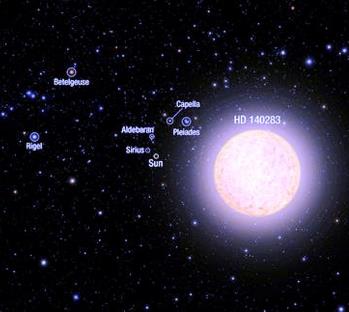 The picture shows the current region of space where the Methuselah star appears (Picture from Wordpress.com)A mysterious, fast-moving starBond and his team used NASA's Hubble Space Telescope to study the Methuselah star, which is more formally known as HD 140283.Scientists have known about HD 140283 for more than 100 years since it cruises across the sky at a relatively rapid clip. The star moves at about 800,000 mph (1.3 million km/h) and covers the width of the full moon in the sky every 1,500 years or so.Hubble Telescope measurements allowed the astronomers to refine the distance to HD 140283 using the principle of parallax, in which a change in an observers' position — in this case, Hubble's varying position in Earth orbit, translates into a shift in the apparent position of an object.They found that Methuselah lies 190.1 light-years away. With the star's distance known more precisely, the team was able to work out Methuselah's intrinsic brightness, a necessity for determining its age according to their assumptions about stellar evolution.The scientists also applied current theory to learn more about the Methuselah star's burn rate, composition, and internal structure, which also might shed light on its likely age. For example,          HD 140283 has a relatively high oxygen-to-iron ratio, which brings the star's age down from some of the earlier predictions, according to the researcher’s assumptions about stellar evolution. A more recent fudging of the numbers got the star’s age down to 14.3 billion years old, but that of course would still be older than the universe itself.Here is what we really need to take stock in and what all of this calculating and recalculating of the age of the universe and this supposedly ancient star tell us. The methods used to derive the age of the universe are based upon an assumption of the speed and acceleration of the universe based on red shift data. Red shift is assumed to be produced by a “doppler effect” of an object moving away from us and its light to our eye being stretched. There are quasar and red shift observations within galaxies which call this assumption about red shift into question. If these assumptions are not valid, the calculation of 13.8-billion-year age of the universe is not worth the paper it is printed on, in spite of that age being quoted as a solid fact by many astronomers. Similarly, note how astronomers have used all of the “fudge factors“ they can find to get the “Methuselah Star’s” age down under what may be a false figure for the age of the universe. If their assumptions about a star’s luminosity related to the star’s age are incorrect or their other assumptions about stellar evolution, then you can throw out all of their calculations about the age of the Methuselah Star as well. We are often told that the age of the universe and distance of stars precludes the biblical timeline being in any way true. How can such a blanket statement be made when we have such questionable data about how old anything is in the heavens? Again, we remind you that when something is stated as a fact, it’s always best to check it with scripture, since those words from the Creator of the stars do not change each time there is a new calculation made by men._________________________________________________________________________________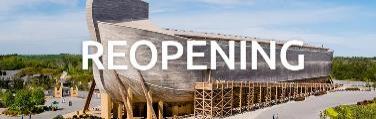 AiG’s Ark Encounter and Creation Museum in Kentucky will both reopen on June 8.ICR’s Discovery Center in Dallas remains closed at this time.Genesis Commentary4:16 Then Cain went out from the presence of the Lord, and settled in the land of Nod, east of Eden.17 Cain had relations with his wife and she conceived, and gave birth to Enoch; and he built a city, and called the name of the city Enoch, after the name of his son. As the earlier article talked about, Cain went from the area outside of Eden east to Nod and built a city. There are a couple of misstatements made about this verse by theologians and others. First, contrary to popular myth, the text does not say he met and married his wife in Nod, but that is where he settled. He could have already been married, or met her there. We do not know. There are many other speculations about Cain to include: there were so many people around that Cain needed a sign not to be killed; the current prohibition against marrying a sibling; or that his wife had to be from another tribe or another whole new set of humans created separately from Adam and Eve. Some have even suggested that humans had already evolved from apes and Adam and Eve were simply the first to have souls implanted in them. None of these speculations are consistent with the biblical account, nor what we find in genetics.The Bible says that Eve was the mother of “all living.” Thus, this means that there were no other races of humans created outside of her lineage. If there had been such outside blood lines, Adam’s original sin could not be carried with them. Genetics also confirms this. Mitochondrial DNA (a smaller strand of DNA than found on our cell’s nucleus) found only in the mitochondria (the power source for the cells) is only inherited from your mother. Analysis of this DNA as a previous article talked about shows that all humans on this planet came from one primordial woman (this is called the Eve Syndrome).All of this biblical and genetic evidence says that Cain’s wife was his sister or close cousin. This is unthinkable and illegal today, but was done often in ancient times. Remember that they were living just after the creation and had been made perfectly at first with perfect DNA (no mutations). We prohibit close relatives from marrying today to protect against birth defects in offspring caused by their similar DNA which have the same copies of mutations causing such birth defects. Earlier in man’s history it is clear that this was not a danger in view of their more perfect genomes.More than two-thousand years after this, Abram will marry his half-sister Sarai and they will be blessed by God as the progenitors of the Hebrew people. It will not be until the writing of the Bible by Moses, in about 1405 BC, (more than 2600 years after Cain) that genetic loads (the amount of mutations built up in our genomes) will become so great that God through Moses’ writing will prohibit the marriage of close relatives to protect us from this new threat of genetic mutations and birth defects.18 Now to Enoch was born Irad, and Irad became the father of Mehujael, and Mehujael became the father of Methushael, and Methushael became the father of Lamech. 19 Lamech took to himself two wives: the name of the one was Adah, and the name of the other, Zillah. 20 Adah gave birth to Jabal; he was the father of those who dwell in tents and have livestock. 21 His brother’s name was Jubal; he was the father of all those who play the lyre and pipe. 22 As for Zillah, she also gave birth to Tubal-cain, the forger of all implements of bronze and iron; and the sister of Tubal-cain was Naamah.Here we have one of the first of several genealogies contained in the Bible. Remember that according to the writing style of the times, only major male players would be named and only a few key females. For example, Enoch almost certainly had other offspring besides Irad, but Irad was either the first born or the son who would carry his lineage forward. With the broad use of the Hebrew “father” it is even possible that some fathers in the lineage were excluded since if only a grandfather and the grandson were important in an account (great contributors to the family), the grandfather could be referenced as the grandson’s father. Much as the Hebrews in Christ’s time would refer to Abraham as their father, even though they were many generations removed from him.Note we have one of the first notations of polygamy here with Lamech. We also have in these past verses the knowledge that man very quickly after the creation branched out into many modern vocations. Abel had been a rancher, Cain was, at first, a farmer and later a builder. We also have mention of tentmakers and orchestra members which hints that there was an extremely highly advanced society in the cities built at this time that allowed for such non-food producing endeavors and vocations. We even have evidence of metallurgy and metal work by smiths. Indeed, ancient man was not the brute caveman that evolutionary propaganda would paint him as, but they really were brilliant individuals with great achievements and formed high societies. 23 Lamech said to his wives,“Adah and Zillah,
Listen to my voice,
You wives of Lamech,
Give heed to my speech,
For I have killed a man for wounding me;
And a boy for striking me;
24 If Cain is avenged sevenfold,
Then Lamech seventy-sevenfold.”There are two trains of thought on these verses. Many take them as poetry and as verses in an ancient song. In that vein they are to be interpreted as a boastful and heroic sonnet and nothing more. If, however, these words are taken literally, whether there is alliteration or not, it makes out Lamech to be a prideful and vengeful person who not only may have started the sinful polygamist trend in ancient societies, but pushed forward the ideas of vengeance as well. Whether a song or not, these verses show a prideful, vengeful, lustful heart for which man will be known for during most of our history.25 Adam had relations with his wife again; and she gave birth to a son, and named him Seth (Hebrew “Sheth”), for, she said, “God has appointed me another offspring in place of Abel, for Cain killed him.” 26 To Seth, to him also a son was born; and he called his name Enosh. Then men began to call upon the name of the Lord.These verses relate the birth of the third son to Adam and Eve named Seth. Note how this lineage skips decades by quickly mentioning that Seth will have a son named Enosh. In some translations, Enosh means “mortal” while in others simply “the man.” The Hebrew term used at the end of this last verse for the LORD is “Jehovah.” So it may make more sense to understand that from this time forward men began not just to call upon God and talk to him in prayer (this had been done before, although they may have had a revival here), but it probably signifies their first addressing God by the name “Jehovah.” (Hebrew Yahweh) Since the Hebrews believed it sacrilege to say God’s name, when God’s name Yahweh is printed in the ancient texts they substituted “LORD” in all caps.Prayer Needs and Praises! Relief for the world from COVID-19Our medical professionals across the world.Heal our nation from the civil unrest and violence in our cities.Coming to SABBSA on the second Tuesday of each month at Faith Lutheran Church 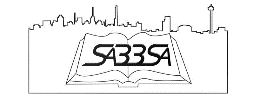 
June 9 - Replacing Darwin (Dr. Nathaniel Jeanson) July 21 - Quick Answers to Tough Questions (Bryan Osborn)August 11 – The Red Sea Miracle (Part I)Please take note that our July meeting will occur on the third Tuesday of the month on      July 21 at Faith Lutheran Church to avoid a conflict with voting day on July 14.SABBSA on KSLR Please join the San Antonio Bible Based Science Association “on the air” each Saturday afternoon with “Believing the Bible!” Join us Saturday afternoons at 1:45 pm on radio station KSLR 630 AM in San Antonio and airing for 9-million people across the U.S. in 10 major markets. Here is our schedule of upcoming program topics-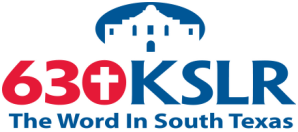 6/6    Has Language Evolved?6/13  Comb Jellies6/20  Squid, Octopus, Alien DNA6/27  Am I made Out of Stardust?6/6    Has Language Evolved?6/13  Comb Jellies6/20  Squid Octopus Alien DNA 6/27  Am I made Out of Stardust? 7/4  Climate Change from a Christian Perspective 7/11  Biblical Prophecies of Christ 7/18  Mount St. Helen’s Creation Center7/25  Meteorite and Comet Impacts8/1  Dr. Jan Lohmeyer - Teaching Apologetics8/8  Dr. Jan Lohmeyer - The Unaware Church 8/15  Early Earth Educators (Ministry)8/22  Early Earth Educators (Evidences)8/29  Vestigial Organs / Recapitulation Theory 9/5    Bias  9/12  YES, Young Earth Science9/19  Stardust, Supernovas and Biogenesis9/26  Superbugs If you cannot tune in on Saturday afternoons, or would like to sample our program or hear previous shows, they are available on podcast on the KSLR website (kslr.com). Click on the link below to go to the KSLR podcast page and scroll down till you find "Believing the Bible."     "Believing the Bible" - SABBSA on KSLR Radio 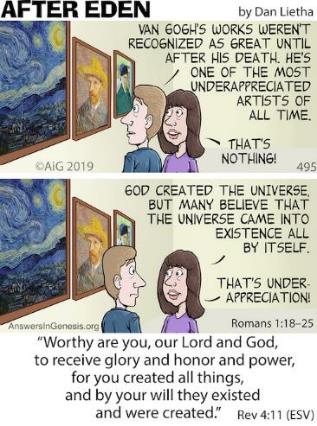 Cartoon Corner     Thanks to Answers in Genesis who provides these cartoons each month for our newsletter and our presentations. Please think about donating to them in gratitude for this and all the ministries they give us. Around Texas Houston: 
The Greater Houston Creation Association (GHCA) meets the first Thursday of each month. They meet at Houston's First Baptist Church at 7 pm, in Room 143. After the presentation, there will be refreshments, fellowship, and creation science materials for all to enjoy. Their meetings can be streamed live! For more information, go to www.ghcaonline.com. (Due to COVID-19 this month’s program is online only).Glen Rose: 
Dr. Carl Baugh gives a “Director’s Lecture Series” on the first Saturday of each month at the Creation Evidence Museum just outside Glen Rose, TX. This museum is also a great and beneficial way to spend any day. Presentations are at 11 am and 2 pm. For more information, go to www.creationevidence.org Dallas: The Museum of Earth History uses the highest quality research replicas of dinosaurs, mammals and authentic historical artifacts to not only lay out for the visitor a clear and easily understood connection between Genesis and Revelation, but will do so in an entertaining and intellectually challenging way. Open M-F 9 to 6. http://visitcreation.org/item/museum-of-earth-history-dallas-tx/ Of course, the ICR Discovery Center for Science and Earth History open 10 am to 5 pm Monday thru Saturday is the foremost creation history museum in the Southwest. For information on this exceptional facility go to https://discoverycenter.icr.org/ Dallas-Ft Worth: 
The Metroplex Institute of Origin Science (MIOS) meets at the Dr. Pepper Starcenter, 12700 N. Stemmons Fwy, Farmers Branch, TX, usually at 7:30 pm on the first Tuesday of each month.     http://dfw-mios.com/Abilene:The Discovery Center is a creation museum/emporium that exists primarily to provide scientific and historic evidence for the truthfulness of God’s word, especially as it relates to the creation/evolution issue. It also features some fascinating “Titanic Disaster” exhibits.   http://evidences.org/index.html Lubbock Area (Crosbyton): 
All year: Consider a visit to the Mt. Blanco Fossil Museum, directed by Joe Taylor. The Museum is worth the visit if you live near or are traveling through the Panhandle near Lubbock. If you call ahead and time permitting, Joe has been known to give personal tours, especially to groups. For more information, visit http://www.mtblanco.com/. Greater San Antonio area: Listen to Answers with Ken Ham online at the address below. (No nearby station for this broadcast). http://www.answersingenesis.org/media/audio/answers-daily To hear creation audio programs from the Institute for Creation Research, listen online at this address. http://www.icr.org/radio/ Also, tune in KHCB FM 88.5 (San Marcos) or KKER FM 88.7 (Kerrville) for Backto Genesis at 8:57 AM Mon-Fri, then Science, Scripture and Salvation at 1:30 AM, 8:00 AM and 4:30 PM on Saturdays._______________________________________________________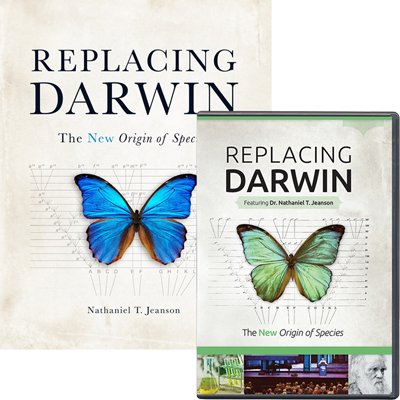 Next SABBSA Meeting: Tuesday, June 9, 2020, at 7 pm Coming to SABBSA in JuneReplacing DarwinOur planned program for April and May was "Replacing Darwin", a concept developed by Dr. Nathaniel Jeanson as a worldview and counter concept to the prevailing "primary axiom" of Darwinian Evolution. Due to the Coronavirus Crisis, we had to postpone this presentation twice. We will finally get to meet again and view this fine material on June 9. Please join us the second Tuesday each month for creation science and biblical apologetics teaching you will find nowhere else in Bexar County. We meet at Faith Lutheran Church, 14819 Jones Maltsberger Rd., San Antonio, Texas 78247 at 7pm.